VETROPIROdreži lepeno ( trši papir, šeleshamer) v obliki pravokotnika z merami 21 X 8 cm.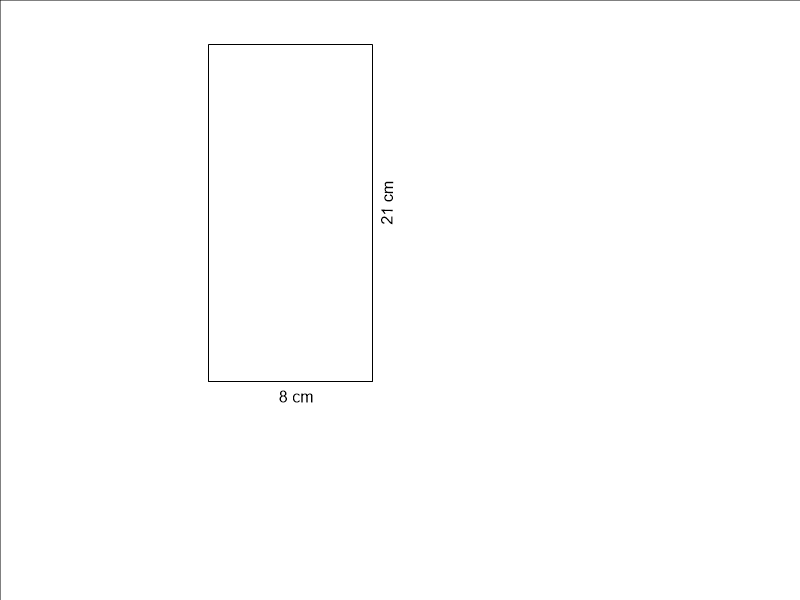 Na lepenko nariši po črte po načrtu.Izreži po črtah in prepogni po črtkanih črtah.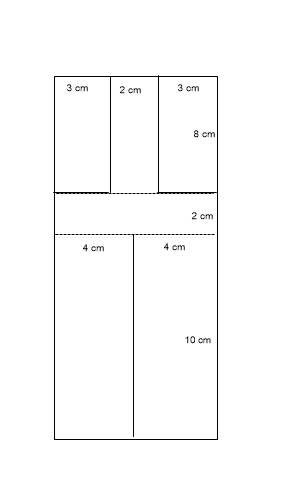 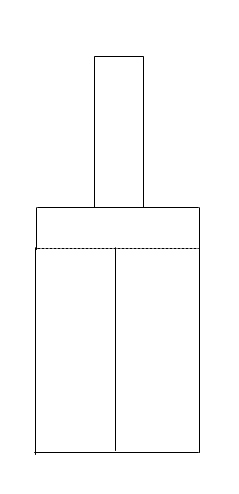 Krila prepogni.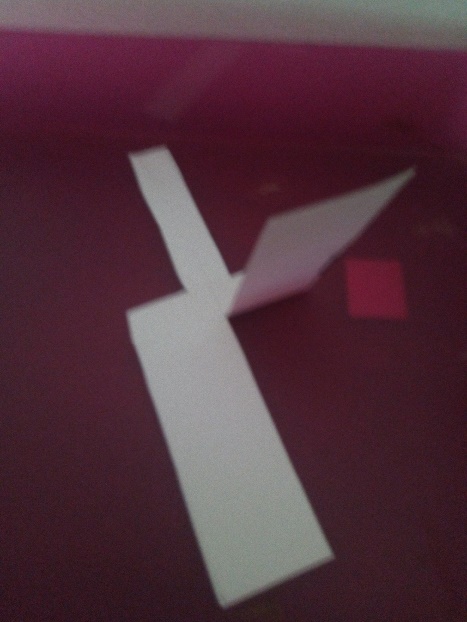 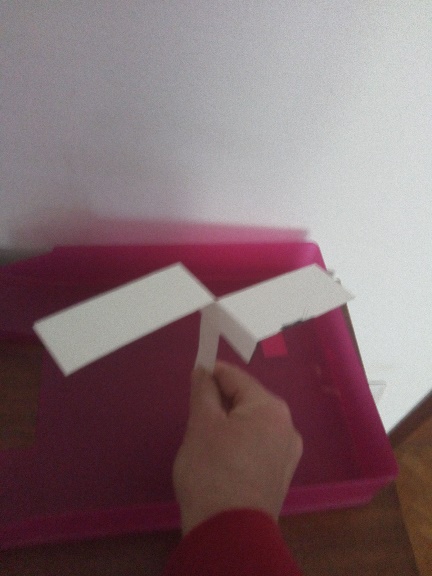 Rep obteži s pisarniško sponko. 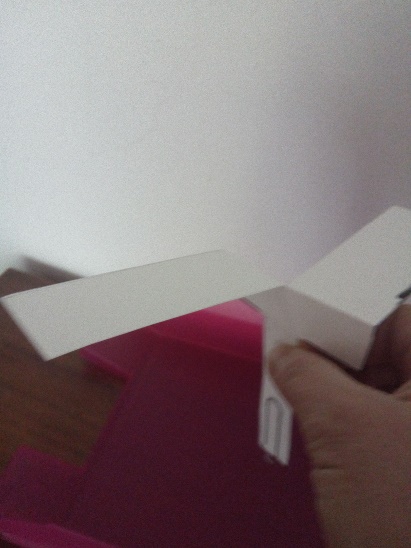 Vetropir spusti z višine vsaj metra in pol. Če si ga naredil prav, se vrti kot plod javorja ( helikopter).